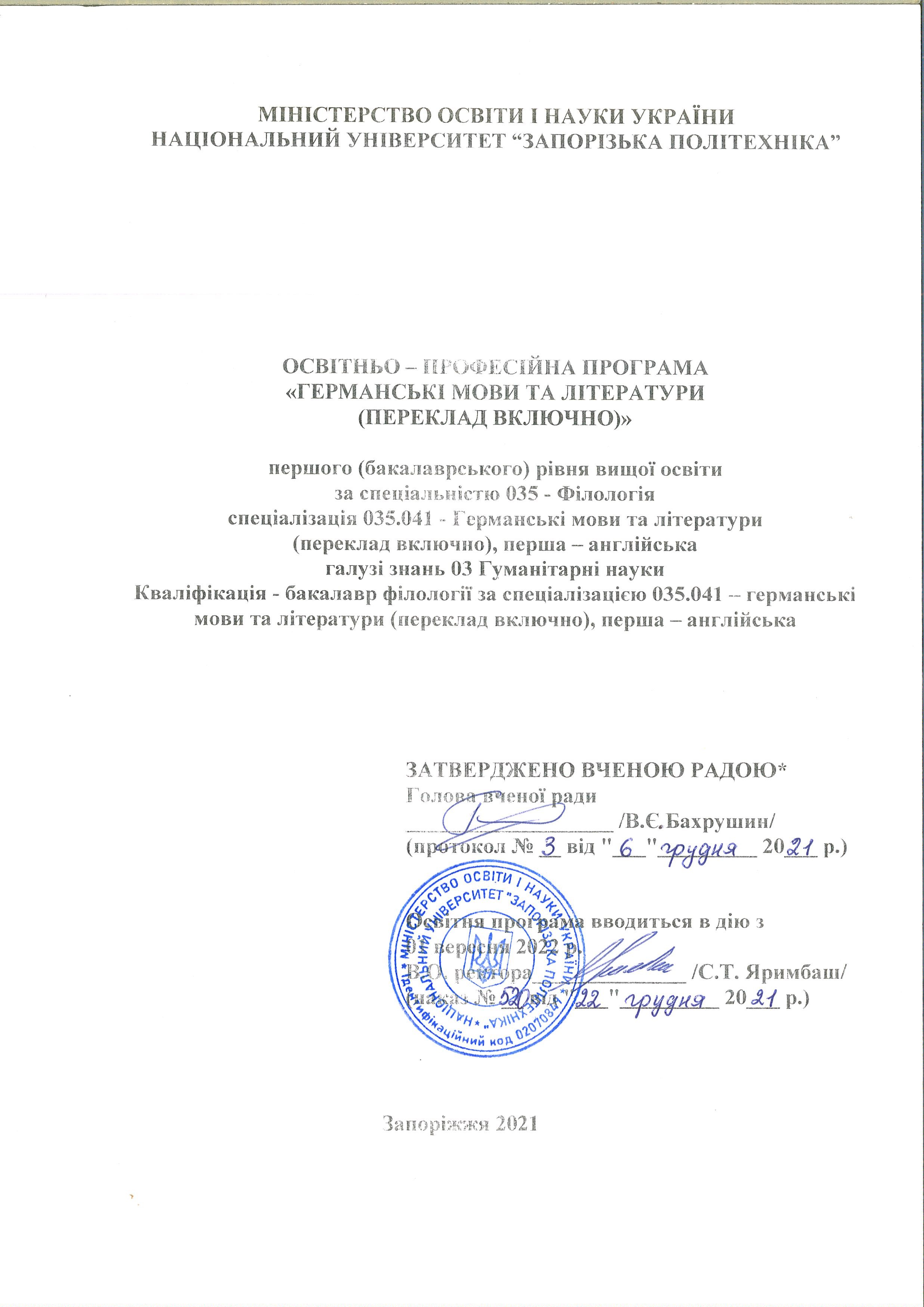 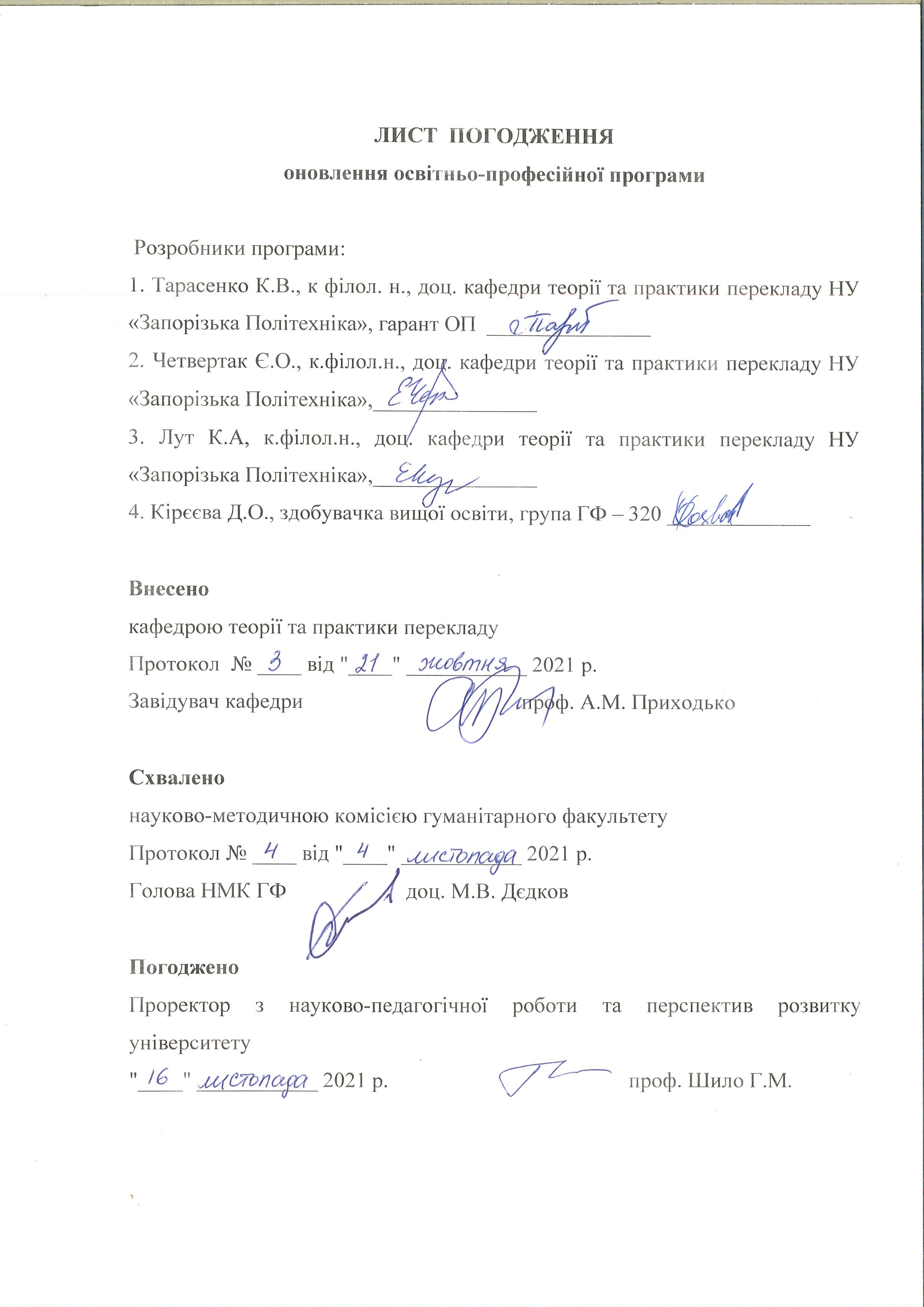 ПЕРЕДМОВАОсвітньо-професійна програма (ОПП) «Германські мови та літератури (переклад включно)» підготовки бакалавра зі спеціальності 035 «Філологія» випускника НУ «Запорізька політехніка» є нормативним документом, у якому визначається нормативний термін та зміст навчання, нормативні форми державної атестації, встановлюються вимоги до змісту, обсягу, рівня освіти та професійної підготовки бакалавра за спеціальністю 035«Філологія».Програму розроблено групою у складі:Тарасенко К.В. – керівник групи (гарант освітньої програми), к.філол.н., доцент кафедри теорії та практики перекладу Національного університету «Запорізька політехніка» (наказ від 15.07.2021 р. № 269 про призначення керівника проєктної групи);Четвертак Є.О. – член групи, к.філол.н, доцент кафедри теорії та практики перекладу Національного університету «Запорізька політехніка»;Лут К.А. – член групи, к.філол.н., доцент кафедри теорії та практики перекладу Національного університету «Запорізька політехніка»;Кірєєва Д. – член групи, здобувачка вищої освіти, гр. ГФ. 320Розроблено ОПП на основі стандарту вищої освіти за спеціальністю 035 «Філологія» галузі знань 03 «Гуманітарні науки» для першого (бакалаврського) рівня вищої освіти, затвердженого та введеного в дію наказом № 865 Міністерства освіти і науки України від 20.06.2019 року.Рецензії від стейкхолдерів:Панченко О.І., д. філол. н., проф., професор кафедри перекладу та лінгвістичної підготовки іноземців Дніпровського національного університету ім. О. ГончараМоскаленко Д.А., перекладач-практик, ФОП «Москаленко Д.А.» (м.Нікополь, Дніпропетровська обл.)Малік Д.А, перекладач-практик ТОВ «Елемент 5» (м. Запоріжжя, Україна)Після надходження побажань, пропозицій та зауважень щодо вдосконалення ОПП від здобувачів вищої освіти, представників академічної спільноти та роботодавців проєкту ОПП обговорено та схвалено на засіданні кафедри теорії та практики перекладу (протокол від «25» листопада №4).Профіль освітньо-професійної програмиПерелік компонент освітньо-професійної/наукової програми та їх логічна послідовністьПерелік компонентів ОПСтруктурно-логічна схема ОП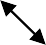 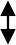 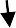 Форма атестації здобувачів вищої освітиАтестація випускників освітньо-професійної програми проводиться у формі комплексного кваліфікаційного екзамену з основної іноземної мови та завершується видачею документа встановленого зразка про присудження йому ступеня бакалавра із присвоєнням кваліфікації – бакалавр філології за спеціалізацією 035.041 – германські мови та літератури (переклад включно), перша – англійська. Атестація здійснюється відкрито та публічно.Вимоги до атестації здобувачів вищої освітиАтестаційний іспит (АІ) з основної іноземної мови для здобувачів вищої освіти за ступенем «бакалавр» є підсумковою формою перевірки й оцінки науково-теоретичної та практичної підготовки студентів.Мета АІ полягає у контролі та оцінюванні рівня сформованості у студентів міжкультурної комунікативної компетентності з основної іноземної мови, перекладацької та соціокультурної компетентності як складових фахової компетентності перекладача, наявності у студентів знань основ галузевого перекладу з основної іноземної мови і вмінь реалізовувати ці знання в професійній діяльності.Вимоги щодо внутрішньої системи забезпечення якості вищої освітиУ НУ "Запорізька політехніка" діє система внутрішнього забезпечення якості освіти та освітньої діяльності, яка передбачає здійснення таких процедур і заходів:реалізацію системи забезпечення якості освіти та освітньої діяльності в Університеті на підставі принципів і процедур, визначених у Програмі забезпечення якості освітньої діяльності та якості вищої освіти в Університеті;здійснення моніторингу, періодичного перегляду та оновлення освітніх програм згідно з відповідним Положенням, затвердженим вченою радою НУ "Запорізька політехніка";контроль якості результатів навчання студентів через систему контрольних заходів (вступного, поточного, рубіжного, модульного, семестрового та атестаційного контролю);реалізацію системи підвищення кваліфікації науково-педагогічних працівників – як у національних, так і в зарубіжних закладах освіти;забезпечення освітнього процесу необхідним навчально-методичним ресурсом, зокрема для самостійної роботи студентів, силабусів тощо – як у паперовому вигляді, так і електронному;забезпечення мультимедійної підтримки освітнього процесу, активне опрацювання освітнього порталу Moodle для забезпечення студентів актуальними навчальними матеріалами та здійснення зворотного зв’язку між студентами і викладачами;розміщення на сайтах Університету, факультетів, кафедр актуальної для студентів і науково-педагогічних працівників інформації, зокрема про освітні програми, документів з організації освітнього процесу, актуальних питань життєдіяльності і рішень вченої ради Університету;впровадження системи запобігання та виявлення академічного плагіату, зокрема перевірки кваліфікаційних і курсових робіт студентів на дотримання правил академічної доброчесності за допомогою спеціальних інформаційних систем;здійснення систематичних опитувань науково-педагогічних працівників і студентів Університету з питань якості викладання, навчально-методичного та матеріального забезпечення освітнього процесу, аналіз і оприлюднення результатів дослідження на засіданнях вченої ради Університету та на офіційному вебсайті Університету.7 ПЕРЕЛІК ДОКОМЕНТІВ, НА ЯКИХ БАЗУЄТЬСЯ ОСВІТНЯ ПРОГРАМАОсвітньо-професійна програма розроблена на основі наступних нормативних документів:Закон України «Про вищу освіту» № 1556-VII в редакції від 16.01.2020 р. URL: https://zakon.rada.gov.ua/laws/show/1556-18Методичні рекомендації щодо розроблення стандартів вищої освіти: Наказ Міністерства освіти і науки України від 01 червня 2016 р. № 600. (у редакції наказу Міністерства освіти і науки України від 01.10.2019 р. № 1254) URL: http://edu- mns.org.ua/img/news/8635/NakMON_1254_19.pdfd.Постанова КМ України № 1187 «Ліцензійні умови провадження освітньої діяльності закладів освіти» від 30.12.2015 р. [URL]: http://zakon5.rada.gov.ua/laws/show/1187-2015-п/page.Положення про акредитацію освітніх програм, за якими здійснюється підготовка здобувачів вищої освіти, затверджене Наказом МОН України № 977 від 11.07.2019 [URL]: https://zakon.rada.gov.ua/laws/show/z0880-19.Лист МОН України № 1/9–239 від 28.04.2017 р. щодо використання у роботі закладів вищої освіти примірних зразків освітніх програм.Лист МОН України №1/9–377 від 05.06.2018 р. щодо надання роз’яснень стосовно освітніх програмНаціональна рамка кваліфікацій: затверджена постановою КМУ № 1341 від 23.11.2011. [URL]: https://zakon.rada.gov.ua/laws/show/1341-2011-%D0%BF/paran12#n12.Національний класифікатор України: Класифікатор професій: ДК 003:2010 (На зміну ДК 003: 2005); Чинний від 01.11.2010 р.[URL]: https://zakon.rada.gov.ua/rada/show/va327609-10#Text.Перелік галузей знань і спеціальностей, за якими здійснюється підготовка здобувачів вищої освіти: Постанова КМУ № 266 від 29.04. 2015 р. [URL]: https://www.kmu.gov.ua/npas/248149695.Методичні рекомендації щодо розроблення стандартів вищої освіти: Наказ МОН України№ 600 від 1.06.2017 р. (у редакції наказу МОН № 1648 від 21.12.2017 р.) [URL]: https://mon.gov.ua/storage/app/media/vishcha-osvita/rekomendatsii-1648.pdf.Критерії оцінювання якості освітньої програми. Додаток до Положення про акредитацію освітніх програм, за якими здійснюється підготовка здобувачів вищої освіти (п. 6, розд. І). [URL]. https://naqa.gov.ua/wp-content/uploads/2019/09/Критерії.pdf.Рекомендації щодо застосування Критеріїв оцінювання якості ОП [URL] https://naqa.gov.ua/wp-content/uploads/2020/12/Глосарій.	Національне	агентство	із	забезпечення	якості	вищої	освіти.	[URL]: https://naqa.gov.ua/wp_content/uploads/2020/01/%d0%93%d0% bb%d0%be%d1%81%d0%b0%d1%80 %d1%96%d0%b9.pdf.Довідник користувача ЄКТС [URL]. http://mdu.in.ua/Ucheb/dovidnik_ koristuvacha_ekts.pdf.Розвиток	системи	забезпечення	якості	вищої	освіти	в	Україні:	огляд	– http://ihed.org.ua/images/biblioteka/Rozvitok_sisitemi_zabesp_yakosti_VO_UA_2015.pdf.Статут НУ «ЗП» (2019 р.), [URL]. https://zntu.edu.ua/uploads/Statut-ZPNU.pdfСтратегія	розвитку	НУ	«Запорізька	політехніка»	(2019	р.)	[URL] https://zp.edu.ua/uploads/strategiya_rozvytku.pdf.ПОРЯДОК оформлення, переоформлення, видачі, зберігання та обліку сертифікатів про акредитацію освітньої програми [URL]. https://zakon.rada.gov.ua/laws/show/1117-2015-п#TextСтандарт вищої освіти за спеціальністю 035 «Філологія» галузі знань 03 «Гуманітарні науки» для першого (бакалаврського) рівня вищої освіти. Наказ МОН України № 896 від 20.06. 2019 р. URL:https://mon.gov.ua/storage/app/media/vishcha- osvita/zatverdzeni%20standarty/2019/06/25/035-filologi ya-bakalavr.pdf1.1 – Загальна інформація1.1 – Загальна інформаціяПовна назва закладу вищої освіти, факультетута кафедриНаціональний університет «Запорізька політехніка». Кафедра теорії та практики перекладу.Ступінь вищої освіти та назва кваліфікації мовою оригіналуСтупінь вищої освіти - БакалаврКваліфікація - бакалавр філології за спеціалізацією 035.041 – германські мови та літератури (переклад включно), перша – англійськаОфіційна назва освітньоїпрограмиГерманські мови та літератури (переклад включно)Форми навчанняІнституційна (очна, заочна)Обмеження щодо форм навчаннянемаєТип диплому та обсяг освітньої програмиДиплом бакалавра, одиничний, 240 кредитів ЄКТС, термін навчання 4 роки.на базі повної загальної середньої освіти становить 240 кредитів ЄКТС;на базі ступеня «молодший бакалавр» (освітньо- кваліфікаційного рівня «молодший спеціаліст») заклад вищої освіти має право визнати й перезарахувати кредити ЄКТС, отримані в межах попередньої ОП підготовки молодшого бакалавра (молодшого спеціаліста), обсягом не більше ніж 120 кредитів ЄКТС.на базі   ступенів   «бакалавр»,   «магістр»   або   ОКР«спеціаліст» заклад вищої освіти має право визнати й перезарахувати кредити ЄКТС, отримані в межах попередньої ОП, обсягом не більше ніж 120 кредитів ЄКТС.67 % обсягу ОПП спрямовано на забезпечення загальних і спеціальних (фахових) компетентностей за спеціальністю, визначених Стандартом вищої освіти за спеціальністю 035 –Філологія для першого (бакалаврського) рівня вищої освітиНаявність акредитаціїМіністерство освіти та науки УкраїниСертифікат про акредитацію спеціальності 035 Філологія за спеціалізацією 035.041 "Германські мови та літератури (переклад включно), перша - англійська",серія УД, № 08011760 від 22.10.2019;термін дії сертифікату до 01.07.2028 р.Цикл/рівеньНРК України – 6 рівень, FQ-EHEA – перший рівень, EQF-LLL –6 рівень.ПередумовиПовна загальна середня освіта. умови прийому та навчання за Програмою   регламентуються	Правилами	прийому   до	НУ«Запорізька політехніка».Мова(и) викладанняУкраїнська, англійська, німецька, французькаТермін дії освітньоїпрограмиДо наступного планового оновленняІнтернет-адресапостійногоhttp://zntu.edu.ua/kafedra-teoriyi-ta-praktiki-perekladuрозміщення описуосвітньої програми1.2 – Мета освітньої програми1.2 – Мета освітньої програмиПідготовка фахівців, здатних до комплексного розв’язання задач, до практичного застосування перекладознавчих практик з застосуванням сучасних програмно-технічних засобів та інформаційних технологій в умовах невизначеності та з урахуванням потреб регіону.Підготовка фахівців, здатних до комплексного розв’язання задач, до практичного застосування перекладознавчих практик з застосуванням сучасних програмно-технічних засобів та інформаційних технологій в умовах невизначеності та з урахуванням потреб регіону.1.3 - Характеристика освітньої програми1.3 - Характеристика освітньої програмиПредметна область (галузьзнань, спеціальність,спеціалізація (за наявності))03 – Гуманітарні науки 035 - Філологія035.41 – германські мови та літератури (переклад включно), перша – англійськаОрієнтація освітньоїпрограмиОсвітньо-професійнаОсновний фокус освітньоїпрограми та спеціалізаціїЗдобуття вищої освіти в галузі германської філології та перекладознавства.Акцент на здатності розробити та експлуатувати перекладознавчі практики, застосовувати комп’ютерні технології, виконувати наукові та проєктні роботи у галузі філології, а також брати участь у наукових дослідженнях у галузі германістики.Ключові слова: філологія, переклад, способи перекладу, стилістика, теорграматика, практика усного і письмового мовлення, галузевий переклад (науково-технічний,машинобудування, ливарне виробництво, ділова документація тощо).Особливості програмиОб’єктами вивчення та професійної діяльності бакалавра філології є мови в теоретичному / практичному, синхронному / діахронному, стилістичному, соціокультурному та інших структурних аспектах; текстологія і дискурсологія; переклад, міжособистісна, міжкультурна та масова комунікація в усній та письмовій формі.Цілі навчання: підготовка фахівців, здатних розв’язувати складні задачі та проблеми в галузі філології, що передбачає проведення досліджень і характеризуються невизначеністю умов і вимог, у діяльності, пов’язаній з аналізом, творенням (зокрема перекладом) і оцінюванням письмових текстів різних жанрів і стилів, організацією успішної комунікації двома мовами.Теоретичний зміст предметної галузі становить система наукових теорій, концепцій, принципів, категорій, методів і понять філології.Методи, методики і технології: загальнонаукові та спеціальні методи аналізу мовних одиниць, методи і методики філологічних досліджень, інформаційно-комунікаційні технології.Орієнтована на глибоку спеціальну підготовку фахівців у галузі філології, з урахуванням сучасних вимог ринку праці, ініціативних та здатних швидко пристосовуватися до сучасногостану промисловості.Унікальність цієї ОП полягає в тому, що в ній зроблено акцент на галузевому перекладі, що збігається як з місією вищого навчального закладу НУ «Запорізька Політехніка», так і зпотребами Запорізького регіону.1.4 – Придатність випускників до працевлаштування та подальшого навчання1.4 – Придатність випускників до працевлаштування та подальшого навчанняПридатність до працевлаштуванняБакалавр-філолог може працювати в літературно-видавничій галузі, у засобах масової інформації, у різноманітних фондах, спілках, фундаціях гуманітарного спрямування, музеях, мистецьких і культурних центрах тощо; у різних галузях господарства та промисловості, а також у сфері IT, де потрібні послуги зі створення, аналізу, перекладу та оцінювання текстів.Фахівець здатний виконувати зазначені професійні роботи за ДК 003:20102444	–	Професіонали	у   галузі	філології,	лінгвістики	та перекладознавства2444.1	–	Наукові	співробітники	(філологія,	лінгвістика, переклади)2444.2 – Філологи, лінгвісти, перекладачі та усні перекладачіПодальше навчанняВипускники першого рівня можуть продовжити навчання в магістратурі для здобуття ступеня магістра філології у навчальних закладах вищої освіти за кордоном для здобуттявищої освіти за іншою спеціальністю.1.5 – Викладання та оцінювання1.5 – Викладання та оцінюванняВикладання та навчанняМетодологія навчання передбачає студентоцентрований підхід, самонавчання, проблемно-орієнтоване навчання, що передбачає такі види занять: семінари, наукові семінари, практичні заняття у групі, практика, консультації, робота разом з іншими студентами і спільна робота над проєктом; підготовка та виступ з презентацією; критичне осмислення своєї власної роботи.Навчання передбачає: залучення студентів до виконання окремих завдань у межах бюджетних та ініціативних науково- дослідних робіт; сприяння участі студентів у студентських наукових олімпіадах, конкурсах, які проводяться МОН України; інформаційна підтримка участі студентів у конкурсахна отримання іменних стипендій, премій, грантів (у т.ч. й міжнародних)ОцінюванняСистема оцінювання знань за дисциплінами цієї ОПП складається з поточного та підсумкового контролю. Поточний контроль знань студентів здійснюється у формі усного та письмового опитування, письмових тестів, аналізу текстів, есе, усних презентацій. Підсумковий контроль знань передбачає залік чи іспит. Оцінювання здійснюється за двома шкалами, – національною і міжнародною (ЄКТС).Оцінювання навчальних досягнень студентів здійснюється згідно «Положення про організацію освітнього процесу», якезатверджено Вченою радою НУ «Запорізька політехніка».1.6 – Програмні компетентності1.6 – Програмні компетентностіІнтегральнакомпетентністьЗдатність	розв’язувати	складні	спеціалізовані	задачі	тапрактичні	проблеми	в	галузі	філології	(лінгвістики,літературознавства, фольклористики, перекладу) у процесі професійної діяльності або навчання, що передбачає застосування теорій і методів філологічної науки іхарактеризується комплексністю та невизначеністю умов.Загальні компетентностіЗК 1. Здатність реалізувати свої права і обов’язки як члена(ЗК)суспільства, усвідомлювати цінності громадянського (вільногодемократичного) суспільства та необхідність його сталогорозвитку,	верховенства	права,	прав	і	свобод	людини	ігромадянина в Україні.ЗК2. Здатність зберігати та примножувати моральні, культурні,наукові цінності і досягнення суспільства на основі розумінняісторії та закономірностей розвитку предметної області, її місцяу загальній системі знань про природу і суспільство та урозвитку суспільства, техніки і технологій, використовуватирізні	види	та	форми	рухової	активності	для	активноговідпочинку та ведення здорового способу життя.ЗК3. Здатність спілкуватися державною мовою як усно, так іписьмово.ЗК4.Здатність бути критичним і самокритичним.ЗК5.Здатність учитися й оволодівати сучасними знаннями.ЗК6. Здатність до пошуку, опрацювання та аналізу інформації зрізних джерел.ЗК7. Уміння виявляти, ставити та вирішувати проблеми.ЗК8. Здатність працювати в команді та автономно.ЗК9. Здатність спілкуватися іноземною мовою.ЗК10. Здатність до абстрактного мислення, аналізу та синтезу.ЗК11. Здатність застосовувати знання у практичних ситуаціях.ЗК12. Навички використання інформаційних і комунікаційнихтехнологій.ЗК13. Здатність проведення досліджень на належному рівні.ЗК	14.	Здатність	до	міжособистісного	спілкування	тапрофесійної взаємодії з представниками інших професійнихгруп, товариств, фундацій, з міжнародними партнерами, зекспертами з інших галузей.ЗК 15   Здатність   креативно   мислити   й   ініціювати   власнііндивідуальні або групові проекти.Фахові компетентностіФК1.	Усвідомлення	структури	філологічної	науки	та	їїспеціальності (ФК)теоретичних основ.ФК2. Здатність   використовувати   у професійній   діяльностізнання про мову як особливу знакову систему, її природу,функції, рівні.ФК3. Здатність   використовувати   у професійній   діяльностізнання з теорії та історії мов, що вивчаються.ФК4. Здатність аналізувати діалектні та соціальні різновидимов, що вивчаються, описувати соціолінгвальну ситуацію.ФК5. Здатність   використовувати   у професійній   діяльностісистемні знання про основні періоди розвитку літератури, щовивчається, від давнини до ХХІ століття, еволюцію напрямів,жанрів і стилів, чільних представників та художні явища, атакож знання про тенденції розвитку світового літературногопроцесу та української літератури.ФК6. Здатність вільно, гнучко й ефективно використовувати мови, що вивчаються, в усній та письмовій формі, у різних жанрово-стильових різновидах і регістрах спілкування (офіційному, неофіційному, нейтральному), для розв’язання комунікативних завдань у різних сферах життя.ФК7. Здатність до збирання й аналізу, систематизації та інтерпретації мовник, літературних фактів, інтерпретації та перекладу тексту.ФК8. Здатність вільно оперувати спеціальною термінологією для розв’язання професійних завдань.ФК9. Усвідомлення засад і технологій створення текстів різних жанрів і стилів державною та іноземними мовами.ФК10. Здатність здійснювати лінгвістичний, літературознавчий та спеціальний філологічний аналіз текстів різних стилів і жанрів.ФК11. Здатність до надання консультацій з дотримання норм літературної мови та культури мовлення.ФК12. Здатність до організації ділової комунікації.ФК 13 Здатність до аналізу, вибору стратегій перекладу текстів науково-технічної галузі з огляду на коректне використання перекладацьких трансформаційФК 14 Здатність здійснювати усний та письмовий переклад текстів науково-технічної галузі.ФК 15 Здатність використовувати мовні формули та кліше у процесі міжкультурної комунікації, перекладу та під час різнихпрагматично-орієнтованих ситуацій.1.7 – Програмні результати навчання1.7 – Програмні результати навчанняПРН1. Вільно спілкуватися з професійних питань із фахівцями та нефахівцями державною та іноземними мовами усно й письмово, використовувати їх для організації ефективної міжкультурної комунікації.ПРН2. Ефективно працювати з інформацією: добирати необхідну інформацію з різних джерел, зокрема з фахової літератури та електронних баз, критично аналізувати й інтерпретувати її, впорядковувати, класифікувати й систематизувати.ПРН3. Організовувати процес свого навчання й самоосвіти. ПРН4. Розуміти фундаментальні принципи буття людини, природи, суспільства.ПРН5. Співпрацювати з колегами, представниками інших культур та релігій, прибічниками різних політичних поглядів тощо.ПРН6. Використовувати інформаційні й комунікаційні технології для вирішення складних спеціалізованих задач і проблем професійної діяльності.ПРН7. Розуміти основні проблеми філології та підходи до їх розв’язання із застосуванням доцільних методів та інноваційних підходів.ПРН8. Знати й розуміти систему мови, загальні властивості літератури як мистецтва слова, історію мов і літератур, що вивчаються, і вміти застосовувати ці знання у професійнійдіяльності.ПРН9 Характеризувати соціальні різновиди мов, що вивчаються, описувати соціолінгвальну ситуацію.ПРН10. Знати норми літературної мови та вміти їх застосовувати у практичній діяльності.ПРН11. Знати принципи, технології і прийоми створення усних і письмових текстів різних жанрів і стилів державною та іноземними мовами.ПРН12. Аналізувати мовні одиниці, визначати їхню взаємодію та характеризувати мовні явища і процеси, що їх зумовлюють. ПРН13. Аналізувати й інтерпретувати твори української та зарубіжної художньої літератури, визначати їхню специфіку й місце в літературному процесіПРН14. Використовувати мови, що вивчаються, в усній та письмовій формі, у різних жанрово-стильових різновидах і регістрах спілкування (офіційному, неофіційному, нейтральному), для розв’язання комунікативних завдань у побутовій, суспільній, навчальній, професійній, науковій сферах життя.ПРН15.	Здійснювати	лінгвістичний,	літературознавчий	та спеціальний філологічний аналіз текстів різних стилів і жанрів. ПРН16. Знати й розуміти основні поняття, теорії та концепції обраної філологічної спеціалізації, уміти застосовувати їх у професійній діяльності.ПРН17. Збирати, аналізувати, систематизувати й інтерпретувати факти мови й мовлення й використовувати їх для розв’язання складних задач і проблем у спеціалізованих сферах професійної діяльності та/або навчання.ПРН18. Мати навички управління комплексними діями або проектами при розв’язанні складних проблем у професійній діяльності в галузі обраної філологічної спеціалізації та нести відповідальність за прийняття рішень у непередбачуваних умовах.ПРН19. Мати навички участі в наукових та/або прикладних дослідженнях у галузі філології.ПРН 20 Здійснювати усний та письмовий переклад текстів різних галузей.1.8 – Ресурсне забезпечення реалізації програми1.8 – Ресурсне забезпечення реалізації програмиКадрове забезпеченняКадровий склад кафедри теорії та практики перекладу, що забезпечує навчальний процес за першим (бакалаврським) рівнем вищої освіти за спеціалізацією 035.041 "Германські мови і літератури (переклад включно), перша – англійська" нараховує 19 НПП на постійній основі. Із них з науковими ступенями і вченими званнями – 16 НПП (84%), а саме: доктори наук, професорів – 1 (5%), кандидати наук, доценти –15 (79%)Матеріально-технічне забезпеченняНавчальні корпуси; гуртожитки; комп’ютерні класи; пункти харчування; точки бездротового доступу до мережі Інтернет; мультимедійне обладнання; спортивні зали, спортивні майданчикиУ розпорядженні кафедри є копіювальний апарат, сканер і принтер, які використовуються в навчальній, методичній,науковій діяльності студентів і викладачів. Клас комп’ютерної інформації (ауд. 248) кафедри призначений для проведення практичних занять і самостійної роботи студентів з дисциплін, що викладаються, а також для виконання курсових і дипломних робіт, підготовки наукових доповідей, статей і рефератів. Усіаудиторії оснащено наочними посібниками, ілюстративним матеріалом.Інформаційне та навчально-методичне забезпеченняОфіційний сайт НУ «Запорізька політехніка»: https://zp.edu.ua/; точки бездротового доступу до мережі Інтернет; необмежений доступ до мережі Інтернет; наукова бібліотека, читальні зали; пакет MS Office 365; корпоративна пошта; навчальні і робочі плани; графіки навчального процесу; навчально-методичні комплекси дисциплін; навчальні та робочі програми дисциплін; дидактичні матеріали для самостійної та індивідуальної роботи; програми практик; методичні вказівки до виконання курсових і дипломних робіт; критерії оцінювання рівня підготовки; пакетикомплексних контрольних робіт.1.9 – Академічна мобільність1.9 – Академічна мобільністьНаціональна кредитна мобільністьПередбачається законодавством та є доцільною, коли виникає необхідність опанування студентами принципово нових курсів, дисциплін, які не викладаються у базовому закладі вищоїосвіти.Міжнародна кредитна мобільністьУніверситет має 58 чинних угод з університетами, освітянськими організаціями та підприємствами Австрії, Бельгії, Казахстану, Грузії, Іспанії, Німеччини, Великобританії, Польщі, Румунії, Словаччини, Туреччини, Чехії.В університеті в рамках програми «Erasmus+ (KA1)» підписані 8 міжінституційних угод з Європейськими університетами.Кафедра особливо активно співпрацює з кафедрою англійської мови технічного університету Ilmenau (ФРН, Тюрінгія), з Запорізьким національним університетом. з Харківським НУ ім. В.М. Каразіна, з Донецьким НУ ім. В. Стуса (м. Вінниця), зКиївським лінгвістичним НУ, з Чернівецьким НУ ім В. СтефаникаНавчання іноземнихздобувачів вищої освітиНе передбаченоКод н/дКомпоненти освітньої програми (навчальні дисципліни, курсові проекти (роботи), практики, кваліфікаційнаробота)Кількість кредитівФорма підсумковогоконтролю1234ОБОВ'ЯЗКОВІ КОМПОНЕНТИ (ОК)ОБОВ'ЯЗКОВІ КОМПОНЕНТИ (ОК)ОБОВ'ЯЗКОВІ КОМПОНЕНТИ (ОК)ОБОВ'ЯЗКОВІ КОМПОНЕНТИ (ОК)ОК 1.Вступ до загального та германського мовознавства3іспитОК 2.Мова науково-технічної та ділової комунікації3залікОК 3Історія зарубіжної літератури6залікОК 4Історія зарубіжної літератури3іспитОК 5Порівняльна лексикологія3іспитОК 6Порівняльна граматика3іспитОК 7Порівняльна стилістика3іспитОК 8Українська мова за професійним спрямуванням3іспитОК 9Політико-правова система України3залікОК 10Історія України3іспитОК 11Філософія3іспитОК 12Практичний курс основної іноземної мови48,5Залік/іспитОК 13Практичний курс другої іноземної мови47,5Залік/іспитОК 14Практика перекладу з першої мови науково-технічної літератури24Залік/іспитОК 15Практика перекладу з другої іноземної мови4.5іспитОК 16Атестація (Комплексний кваліфікаційний екзамен зосновної іноземної мови)3іспитОК 17Виробнича (науково-перекладацька) практика4,5Диф.залікОК 18Інформаційно-пошукова та технічна компетенціясучасного перекладача3залікОК 19Курсова робота з теорії першої мови1,5Диф. залікОК 20Курсова робота з історії зарубіжної літератури1,5Диф.залікОК 21Курсова робота з практики перекладу з першоїіноземної мови1,5Диф.залікОК 22Виробнича (перекладацька) практика4,5Диф.залікРазомРазом180Загальний обсяг обов’язкових компонент:Загальний обсяг обов’язкових компонент:180ВИБІРКОВІ КОМПОНЕНТИВИБІРКОВІ КОМПОНЕНТИ60залікЗагальний обсяг вибіркових компонент:Загальний обсяг вибіркових компонент:60ЗАГАЛЬНИЙ ОБСЯГ ОСВІТНЬОЇ ПРОГРАМИЗАГАЛЬНИЙ ОБСЯГ ОСВІТНЬОЇ ПРОГРАМИ240240ФК 15ФК 14ФК 13ФК12ФК11ФК10ФК9ФК8ФК7ФК6ФК5ФК4ФК3ФК2ФК1ЗК 15ЗК 14ЗК13ЗК12ЗК11ЗК10ЗК9ЗК8ЗК7ЗК6ЗК5ЗК4ЗК3ЗК2ЗК1ІК++++++++++++++++Вступ	дозагального	та германського мовознавства+++++++++++++++++++++++++Мова науково- технічної таділової комунікації++++++++++++++++++++Історія зарубіжної літератури+++++++++++++++++++Історія зарубіжної літератури+++++++++++++++++++++Порівняльна лексикологія++++++++++++++++++++Порівняльна граматика++++++++++++++++++++++++Порівняльна стилістика+++++++++++++++++++++++Українська мова за професійним спрямуванням+++++++++++++Політико-правова система України+++++++++++++Історія України++++++++++Філософія+++++++++++++++++++++++Практичний курс основноїіноземної мови+++++++++++++++++++++++Практичний курс другої іноземної мови++++++++++++++++++++++++Практика перекладу	зпершої	мови науково-технічної++++++++++++++++++++++++Практикаперекладу	з другої іноземної++++++++++++++++++++++++++Атестація (Комплексний кваліфікаційний екзамен	з++++++++++++++++++++++++++Виробнича (перекладацька)практика++++++++++++++++++Інформаційно- пошукова	та технічнакомпетенція+++++++++++++++++++++++Курсова робота з теорії першої мови++++++++++++++++++++++Курсова робота з історії зарубіжної літератури+++++++++++++++++++++++++Курсова робота з практики перекладу	зпершої іноземної мови++++++++++++++++++++++++++++Виробнича (науково-перекладацька) практикаПР20ПР19ПР18ПР17ПР16ПР15ПР14ПР13ПР12ПР11ПР10ПР9ПР8ПР7ПР6ПР5ПР4ПР3ПР2ПР1++++++++Вступ	дозагального	та германського++++++++++++++++Мова науково- технічної таділової++++++++++++Історія зарубіжної літератури++++++++++++Історія зарубіжної літератури+++++++++++++Порівняльна лексикологія+++++++++++++Порівняльна граматика++++++++++++++Порівняльна стилістика+++++++++++Українська   моваза	професійним спрямуванням++++++Політико-правова система України++++++Історія України+++++Філософія+++++++++++++++++Практичний курс основноїіноземної мови+++++++++++++++++Практичний курс другої іноземноїмови+++++++++++++++++Практика перекладу	зпершої	мови+++++++++++++++++Практика перекладу	здругої    іноземної++++++++++++++++++Атестація (Комплекснийкваліфікаційний++++++++++++++++++Виробнича (перекладцька)практика++++++++++++Інформаційно- пошукова	татехнічна++++++++++++++++++Курсова робота з теорії	першоїмови++++++++++++++Курсова робота з історії зарубіжноїлітератури++++++++++++++++++Курсова робота з практикиперекладу	з+++++++++++++++++++Виробнича (науково-перекладацька)